รับสมัครจ้างเหมาเอกชนดำเนินการ (TOR)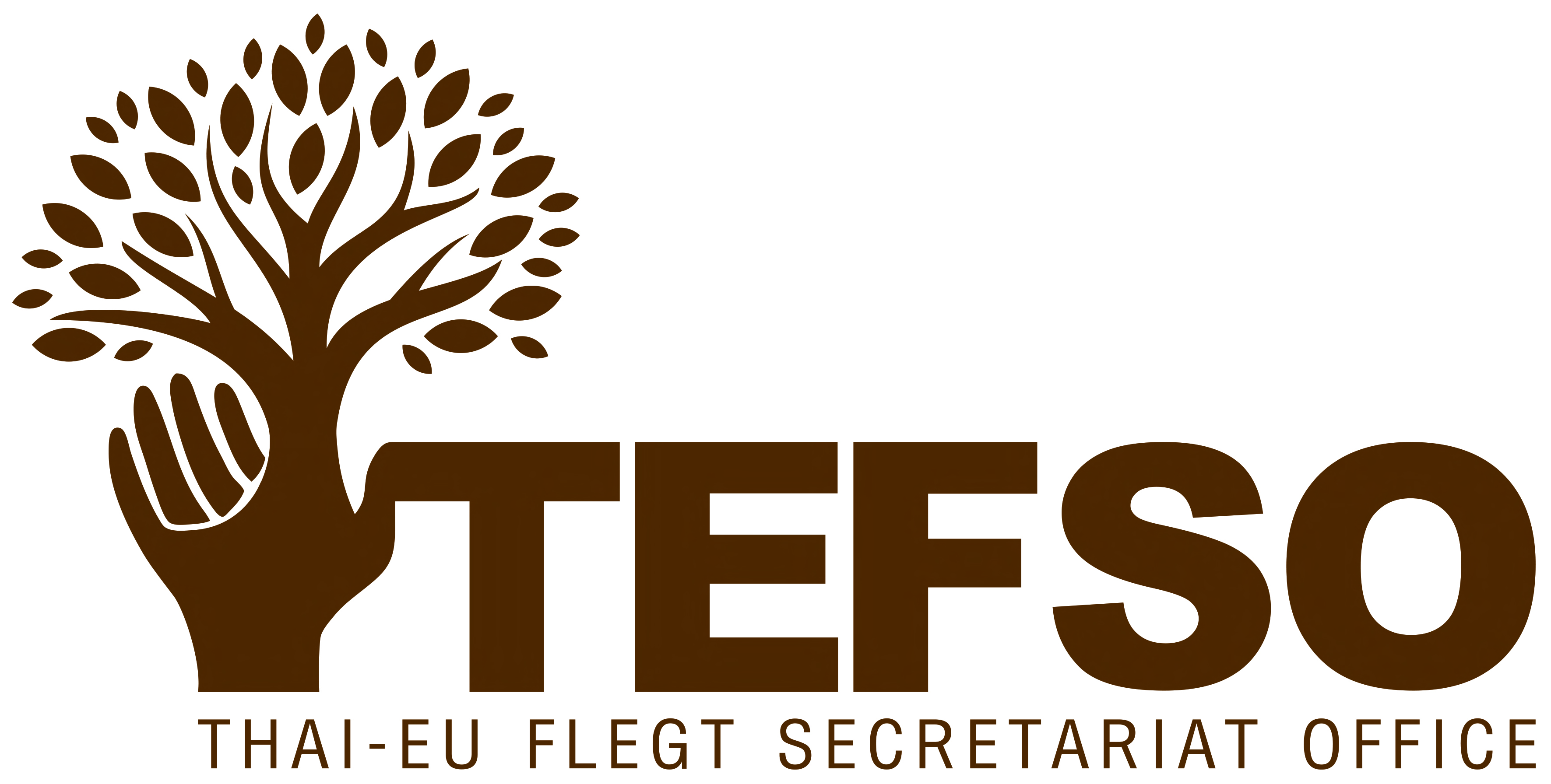 ตำแหน่ง เจ้าหน้าที่ประสานงานด้านบริหารจัดการงานทั่วไป		สำนักงานเลขานุการไทย-อียู เฟล็กที กรมป่าไม้ เป็นหน่วยงานประสานงานการจัดทำข้อตกลงเป็นหุ้นส่วนด้วยความสมัครใจในการบังคับใช้กฎหมายป่าไม้ ธรรมาภิบาล และการค้า (FLEGT VPA) ระหว่างประเทศไทยกับสหภาพยุโรป เปิดรับสมัครจ้างเหมาเอกชนดำเนินการ ในตำแหน่งเจ้าหน้าที่ประสานงาน
ด้านบริหารจัดการงานทั่วไป โดยระบุคุณสมบัติ และหน้าที่ของผู้สมัครโดยสังเขปดังต่อไปนี้คุณสมบัติผู้สมัครอายุไม่เกิน 35 ปี สัญชาติไทยจบ ปวส. ประสบการณ์ทำงาน 2 ปี หรือจบปริญญาตรี มีประสบการณ์จัดทำหนังสือราชการ ประสานงานติดต่อกับราชการ หรือจัดประชุม/อบรม/เสวนา 
จะพิจารณาเป็นพิเศษสามารถใช้คอมพิวเตอร์พื้นฐาน (Microsoft Office) เป็นอย่างดีสามารถ ฟัง พูด อ่าน เขียน ภาษาอังกฤษได้เป็นอย่างมีประสิทธิภาพสามารถประสานงานกับหน่วยงานทั้งภายในและภายนอกประเทศสามารถดำเนินการทางธุรการเพื่อสนับสนุนและอำนวยความสะดวกในการดำเนินการได้เป็นอย่างดีมีความยืดหยุ่น สามารถทำงานได้หลากหลายหน้าที่มีความพร้อมในการเรียนรู้สิ่งใหม่ๆ และปรับตัวได้ดีหน้าที่ความรับผิดชอบบริหารจัดการหนังสือราชการ (ทั้งภาษาไทยและภาษาอังกฤษ) จัดทำหนังสือราชการ ตลอดจนควบคุม
การรับ-ส่งหนังสือราชการดำเนินการด้านธุรการด้านงบประมาณและการเงินในการจัดกิจกรรม การประชุม และการฝึกอบรมต่างๆ ของหน่วยงาน ประสานงานกิจการภายในและภายนอกประเทศ โดยเฉพาะภายในกรมป่าไม้รวบรวมบันทึกการประชุม และจัดทำรายงานการประชุมทั้งภาษาไทยและภาษาอังกฤษสนับสนุนการจัดประชุมที่เกี่ยวข้องกับการดำเนินการเฟล็กที วีพีเอ ของประเทศไทยแปลเอกสารเป็นภาษาไทยและอังกฤษตามที่ได้รับมอบหมายอัตราเงินเดือน		15,000 – 18,000 บาท ขึ้นอยู่กับความสามารถและประสบการณ์ผู้สนใจกรุณาส่งประวัติส่วนตัว (Resume) เป็นภาษาอังกฤษ และจดหมายสมัครงาน (Cover letter) มายัง คุณเกษรา ที่อีเมล kessara.s@tefso.org ระบุหัวเรื่องว่า “Apply for Coordinator Assistant on operating” ภายในวันที่ 25 พฤษภาคม 2561 รายละเอียดการดำเนินงานสามารถหาข้อมูลได้ที่ www.tefso.org